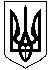 Зачепилівська селищна рада 
Харківської області ПРОТОКОЛ
VІІІ  сесія VIІI скликання        22 лютого 2018 року     14.00  годинСесію відкриває  голова селищної ради Кривенко Ю.В.На VІІІ позачергову сесію селищної ради з 26 депутатів прибули 19 депутатів, відсутні з поважних причин (хворі, у відпустках, у відрядженнях), з невідомих причин немає. На сесію запрошені :Начальник фінансового відділу:Євойлов В.В.Начальник юридичного відділу:Кисіль В.О. Начальник відділу освіти,  молоді та спорту Зеленський О.М.Начальник відділу культури і туризму: Корнєєєва Т.В.Начальник відділу земельних відносин : Черненко А.С.	В.о.старости: Згонник В.В., Бака С.В., Тимченко І.В., Гужва Н.М., Пашенко В.М.Директора шкілКерівники комунальних закладів                Шановні депутати!Розпочинаємо нашу роботу.Які є пропозиції по роботі сесії?Поступила пропозиція роботу VІІІ позчергової сесії селищної ради VIІIскликання розпочати.Інші пропозиції будуть? Ні.Хто за те, щоб роботу сесії розпочати, прошу голосувати.Хто за?Хто проти?Утримався?Шановні депутати!ДозвольтеVІІІ позачергову сесію селищної ради оголосити відкритою.  Звучить Гімн УкраїниДля роботи сесії пропоную обрати лічильну комісії в кількості: 3  чоловік. Персонально:Кужель О.В., Голуб М.І., Швецов В.В.Прошу голосувати.Хто за-19 (одноголосно)Хто проти-0Утримався-0Не голосували -0Шановні депутати!Нам необхідно затвердити порядок  денний VІІІ позачергової сесії селищної ради VIІI скликання. На розгляд сесії селищної ради виносяться такі питання:1. Про затвердження порядку денного  VІІІ сесії   VІIІ скликання  від 22 лютого 2018 року.2.  Про внесення змін до установчих документів юридичних осіб (суб’єктів)  які прийняті у комунальну власність Зачепилівської селищної ради.                                                                                         Доповідає: Зеленський О.М.3. Про внесення змін до рішення  №29 від 21.12.2017 року «Про бюджет Зачепилівської селищної ради на 2018 рік».                                       Доповідає Євойлов В.В.4. Про внесення змін  рішення №4 від 16.11.2017 року «Про затвердження структури виконавчих органів ради, загальної чисельності апарату ради та її виконавчих органів.                                                                                              Доповідає :Кривенко Ю.В.5.Про затвердження Програми «Організація харчування здобувачів освіти закладів загально середньої освіти Зачепилівської селищної ради» на 2018-2020 роки.                                                                                                Доповідає:Зеленський О.М.  6. Про затвердження програми «Шкільний автобус» Зачепилівської селищної ради на 2018-2020 роки.                                                                          Доповідає: Зеленський О.М.7.Про затвердження вартості харчування в закладах загально середньої освіти Зачепилівської селищної ради на 2018 рік .                                 Доповідає :Зеленський О.М.8. Про затвердження Угоди про взаємодію між Зачепилівською селищною радою та управлінням соціального захисту населення Зачепилівської районної державної адміністрації у сфері надання послуг із соціальної підтримки населення.                                                                                              Доповідає:  Подколзіна О.В.9. Про затвердження Угоди про співпрацю між Зачепилівським районним центром соціальних служб для сім’ї та молоді та об’єднаною територіальною громадою Зачепилівської селищної ради.                                                       Доповідає:Подколзіна О.В.10.Про надання дозволу на здійснення попередньої оплати закупівлі товарів, робіт і послуг.             Доповідає :Зеленський О.М.11. Про передачу земельних ділянок державної власності у комунальну власність.                                                                                                Доповідає:Зеленський О.М.12.Про надання дозволу на створення органу самоорганізації населення "Вуличний комітет "Вода- це життя» у селі Сомівка, об’єднаної територіальної громади Зачепилівської селищної ради.                                                       Доповідає: Кисіль В.О.13. Про надання дозволу на створення органу самоорганізації населення "Вуличний комітет "Відродження села» у селі Семенівка об’єднаної територіальної громади  Зачепилівської селищної ради .                                                        Доповідає: Кисіль В.О.             14.Про надання дозволу на створення органу самоорганізації населення "Вуличний комітет "Культурний осередок на селі» у селі Сомівка  об’єднаної територіальної громади  Зачепилівської селищної ради .                                                         Доповідає: Кисіль В.О.15. Про надання дозволу на створення органу самоорганізації населення "Будинковий комітет "Дах майбутнього» Будинку №1 по вулиці Харківській села Нагірне», об’єднаної територіальної громади Зачепилівської селищної ради 178	           Доповідає :Кисіль В.О.16.Про надання дозволу на створення органу самоорганізації населення "Будинковий комітет "Сухо, тепло-просто клас, бо новенький дах у нас» Будинку №3 по вулиці Харківській села Нагірне», об’єднаної територіальної громади Зачепилівської селищної ради 17.Про надання дозволу на створення органу самоорганізації населення "Вуличний комітет «Леб’яже» об’єднаної територіальної громади  Зачепилівської селищної ради .                                                  	Доповідає :Кисіль В.О.18. Про участь у обласному конкурсі міні-проектів розвитку територіальних громад "Разом у майбутнє" у 2018 році проекту «Вода це життя».             Доповідає:Однорал С.М.19.Про участь у обласному конкурсі міні-проектів розвитку територіальних громад "Разом у майбутнє" у 2018 році проекту «Енергія води-енергія життя».                                                                                                    Доповідає:Однорал С.М.20.Про участь у обласному конкурсі міні-проектів розвитку територіальних громад "Разом у майбутнє" у 2018 році проекту «Разом зробимо добру справу-подаруємо вулицям світло ».                                                                                                    Доповідає:Однорал С.М.21.Про участь у обласному конкурсі міні-проектів розвитку територіальних громад "Разом у майбутнє" у  2018 році проекту «Культурний осередок на селі».                                                                                                     Доповідає:Однорал С.М.22.Про участь у обласному конкурсі міні-проектів розвитку територіальних громад "Разом у майбутнє" у  2018 році проекту «Світ дитячих мрій».                                                                                                    Доповідає:Однорал С.М.23.Про участь у обласному конкурсі міні-проектів розвитку територіальних громад "Разом у майбутнє" у  2018 році проекту «Відродження села».                                                                                                    Доповідає:Однорал С.М.24.Про участь у обласному конкурсі міні-проектів розвитку територіальних громад "Разом у майбутнє" у  2018 році проекту «Від ремонту покрівлі-до благоустрою у громаді».                                                                                                  Доповідає:Однорал С.М.25.Про участь у обласному конкурсі міні-проектів розвитку територіальних громад "Разом у майбутнє" у  2018 році проекту «Надійна покрівля –міцне здоров’я населення».                                                                                                Доповідає:Однорал С.М.26.Про участь у обласному конкурсі міні-проектів розвитку територіальних громад "Разом у майбутнє" у  2018 році проекту «Відремонтуємо покрівлю-подбаємо про благоустрій».                                                                                                    Доповідає:Однорал С.М.           27. Про реорганізацію шляхом приєднання комунального підприємства «Леб’яже» до комунального підприємства Зачепилівське ВКП .                                                                                                  Доповідає:Кисіль В.О.          28.  Про підписання договору оренди землі.                                                                                                   Доповідає: Черненко А.С.         29. Про припинення користування земельною ділянкою.    Доповідає: Черненко А.С       30. Про затвердження технічної документації із землеустрою щодо встановлення (відновлення) меж земельної ділянки в натурі (на місцевості) для будівництва і обслуговування житлового будинку, господарських будівель і споруд (присадибна ділянка) у власність гр. Мерзляковій Надії Володимирівні, що розташована за адресою: вул.. Вишнева, 5, с. КочетівкаЗачепилівського району, Харківської області.                                                                                                                        Доповідає: Черненко А.С       31. Про затвердження технічної документації із землеустрою щодо встановлення (відновлення) меж земельної ділянки в натурі (на місцевості) для будівництва і обслуговування житлового будинку, господарських будівель і споруд (присадибна ділянка) у власність гр. Дикун Любов Іванівні, що розташована за адресою: вул. Перемоги, 4, с. Нагірне Зачепилівського району, Харківської області.                                                                                                                            Доповідає: Черненко А.С32. Про затвердження проекту землеустрою щодо відведення земельних ділянок у власність для будівництва і обслуговування житлового будинку, господарських будівель і споруд (присадибна ділянка) та для ведення особистого селянського господарства у власність гр. Злидень Сергію Олександровичу, що розташована за адресою: вул. Харківська, 10, с. Кочетівка,Зачепилівського району, Харківської області .                                                                                                                Доповідає: Черненко А.С33.  Про затвердження проекту землеустрою щодо відведення земельних ділянок у власність для будівництва і обслуговування житлового будинку, господарських будівель і споруд (присадибна ділянка) та для ведення особистого селянського господарства гр. Волкову Олексію Олеговичу, що розташована за адресою: вул. Центральна, б/н, с. СомівкаЗачепилівського району, Харківської області.                     Доповідає: Черненко А.С.34. Про затвердження проекту землеустрою щодо відведення земельних ділянок у власність для будівництва і обслуговування житлового будинку, господарських будівель і споруд (присадибна ділянка) та для ведення особистого селянського господарства _        гр. Волкову Дмитру Олеговичу, що розташована за адресою: вул. Центральна, б/н, с. Сомівка, Зачепилівського району, Харківської області.                                                                                                              Доповідає: Черненко А.С.35. Про затвердження проекту землеустрою щодо відведення земельної ділянки у власність для ведення особистого селянського господарства гр. Сорочинському Анатолію Володимировичу, що розташована за адресою: вул. Набережна, б/н, с. МиколаївкаЗачепилівського району, Харківської    області.                                                                                                               Доповідає: Черненко А.С.36. Про затвердження проекту землеустрою щодо відведення земельної ділянки у власність для ведення особистого селянського господарства гр. Донченку Андрію Олександровичу, що розташована за адресою: вул. Новоселівка, 38, с. Миколаївка,Зачепилівського району, Харківської області.               Доповідає: Черненко А.С.37. Про затвердження проекту землеустрою щодо відведення земельної ділянки у власність для ведення особистого селянського господарства гр. Глянь Тетяні Іванівні, що розташована за адресою: вул.Козирєва, 23, с. Бердянка, Зачепилівського району, Харківської області.                                                                               Доповідає: Черненко А.С.38.Про затвердження проекту землеустрою щодо відведення земельної ділянки у власність для ведення особистого селянського господарства гр. Обифосту Олександру Олександровичу, що розташована за адресою: вул. Харківська, 65, с. Миколаївка Зачепилівського району, Харківської області.                                     Доповідає: Черненко А.С.39. Про затвердження проекту землеустрою щодо відведення земельної ділянки для оформлення права власності для ведення особистого селянського господарства гр. Булах Борису Миколайовичу, що розташована за адресою: вул. 19 Вересня, смт. Зачепилівка, Зачепилівського району, Харківської області.                                     Доповідає: Черненко А.С.40.Про затвердження проекту землеустрою щодо відведення земельної ділянки у власність для будівництва і обслуговування жилого будинку, господарських будівель і споруд гр. Калініченко Віталію Вікторовичу, що розташована за адресою: вул. Набережна, с. Миколаївка Зачепилівського району, Харківської області.            Доповідає: Черненко А.С.41. Про затвердження проекту землеустрою щодо відведення земельної ділянки у  власність для ведення особистого селянського господарства гр. Ігнатко Світлані Миколаївні, що розташована за адресою: вул. Озерна, смт. Зачепилівка,Зачепилівського району, Харківської області.                                                                Доповідає: Черненко А.С.42. Про затвердження проекту землеустрою щодо відведення земельних ділянок у власність для будівництва і обслуговування житлового будинку, господарських будівель і споруд (присадибна ділянка) та для ведення особистого селянського господарства гр. Шані Світлані Василівні, що розташована за адресою: вул. Центральна, 92, с. АбазівкаЗачепилівського району, Харківської області.                   Доповідає: Черненко А.С.43. Про затвердження проекту землеустрою щодо відведення земельних ділянок у власність для будівництва і обслуговування житлового будинку, господарських будівель і споруд (присадибна ділянка) та для ведення особистого селянського господарства _ул. Альошину Григорію Андрійовичу, що розташована за адресою: вул. Чайковського, 27, с. Олександрівка Зачепилівського району, Харківської області.         Доповідає: Черненко А.С.44. Про затвердження проекту землеустрою щодо відведення земельних ділянок у власність для будівництва і обслуговування житлового будинку, господарських будівель і споруд (присадибна ділянка) та для ведення особистого селянського господарства _ул. Альошину Сергію Григоровичу, що розташована за адресою: вул. Чайковського, 10, с. Олександрівка Зачепилівського району, Харківської області.        Доповідає: Черненко А.С.45. Про затвердження проекту землеустрою щодо відведення земельних ділянок у власність для будівництва і обслуговування житлового будинку, господарських будівель і споруд (присадибна ділянка) та для ведення особистого селянського господарства Гриценко Сергію Георгійовичу, що розташована за адресою: вул. Чайковського, 21, с. Олександрівка,Зачепилівського району, Харківської області.       Доповідає: Черненко А.С.46. Про затвердження технічної документації із землеустрою щодо встановлення (відновлення) меж земельної ділянки в натурі (на місцевості) для будівництва і обслуговування житлового будинку, господарських будівель і споруд (присадибна ділянка) у власність  Ігнатко Світлана Миколаївна, що розташована за адресою: вул. Озерна, 43, смт. ЗачепилівкаЗачепилівського району, Харківської області .                                                                                                                 Доповідає: Черненко А.С.47. Про надання дозволу на розробку проекту землеустрою щодо відведення земельної ділянки для будівництва та обслуговування будівель торгівлі у спільну часткову власність громадянам гр. Лимоні Ользі Володимирівні, гр.  Кононенко Ігорю Вікторовичу, яка знаходиться за адресою: смт. Зачепилівка, вул.. Соборна,3а на території Зачепилівської селищної ради.                                                              Доповідає: Черненко А.С.48. Про надання дозволу на розробку технічної документації із землеустрою щодо відновлення (встановлення) в натурі (на місцевості) меж земельної ділянки для будівництва та обслуговування житлового будинку, господарських будівель та споруд (присадибна ділянка) . Шаховському Олександру Юрійовичу, що розташована за адресою: с. Кочетівка, вул. Харківська, 30 на території Зачепилівської селищної ради.                                                                                                                Доповідає: Черненко А.С.49. Про надання дозволу на розробку технічної документації із землеустрою щодо відновлення (встановлення) в натурі (на місцевості) меж земельної ділянки для будівництва та обслуговування житлового будинку, господарських будівель та споруд (присадибна ділянка) гр. Сипало Віталію Андрійовичу, що розташована за адресою: смт. Зачепилівка, вул. Соборна, 189 на території Зачепилівської селищної ради .                                                                                                             Доповідає: Черненко А.С.      50. Про надання дозволу на розробку технічної документації із землеустрою щодо відновлення (встановлення) в натурі (на місцевості) меж земельної ділянки для будівництва та обслуговування житлового будинку, господарських будівель та споруд (присадибна ділянка) гр.. Ситник Катерині Дмитрівні, що розташована за адресою: смт. Зачепилівка, вул. Центральна, 13 на території Зачепилівської селищної ради.                                                                                                                 Доповідає: Черненко А.С.51. Про надання дозволу на розробку технічної документації із землеустрою щодо відновлення (встановлення) в натурі (на місцевості) меж земельної ділянки для будівництва та обслуговування житлового будинку, господарських будівель та споруд (присадибна ділянка) гр. Дука Валерію Івановичу, що розташована за адресою: смт. Зачепилівка, вул.. Паркова, 89 на території Зачепилівської селищної ради.                                                                                                             Доповідає: Черненко А.С.52. Про надання дозволу на розробку технічної документації із землеустрою щодо відновлення (встановлення) в натурі (на місцевості) меж земельної ділянки для будівництва та обслуговування житлового будинку, господарських будівель та споруд (присадибна ділянка) гр. Жаботіну Василю Григоровичу, що розташована за адресою: с. Нагірне, вул. Пушкіна, 1 на території Зачепилівської селищної ради .                                                                                                                 Доповідає: Черненко А.С.53. Про надання дозволу на розробку проекту землеустрою щодо відведення земельної ділянки для будівництва та обслуговування житлового будинку, господарських будівель та споруд (присадибна ділянка) та для ведення особистого селянського господарства гр. Дзех Тетяні Данилівні, що розташована за адресою: смт. Зачепилівка, вул. Соборна, 110, на території Зачепилівської селищної ради.                                                                                                                Доповідає: Черненко А.С.54. Про надання дозволу на розробку проекту землеустрою щодо відведення земельної ділянки для будівництва та обслуговування житлового будинку, господарських будівель та споруд (присадибна ділянка) та для ведення особистого селянського господарства гр. Онищенко Володимиру Васильовичу, що розташована за адресою: с. Бердянка, вул. Садова, 9, на території Зачепилівської селищної ради.                                                                                                              Доповідає: Черненко А.С.55. Про надання дозволу на розробку проекту землеустрою щодо відведення земельної ділянки для будівництва та обслуговування житлового будинку, господарських будівель та споруд (присадибна ділянка) та для ведення особистого селянського господарства гр. Горба Володимиру Васильовичу, що розташована за адресою: смт. Зачепилівка, вул. Набережна, 1, на території Зачепилівської селищної ради.                                                                                                            Доповідає: Черненко А.С.56. Про надання дозволу на розробку проекту землеустрою щодо відведення земельної ділянки для будівництва та обслуговування житлового будинку, господарських будівель та споруд (присадибна ділянка) та для ведення особистого селянського господарства гр. Нагорнюк Юлії Віталіївні, що розташована за адресою: смт. Зачепилівка, вул. Центральна, 128, на території Зачепилівської селищної ради.   Доповідає: Черненко А.С.57. Про надання дозволу на розробку проекту землеустрою щодо відведення земельної ділянки для будівництва та обслуговування житлового будинку, господарських будівель та споруд (присадибна ділянка) гр. Губка Лідії Герасимівні, що розташована за адресою: с. Бердянка, вул. Комарова, 5, на території Зачепилівської селищної ради.                                                                                                                Доповідає: Черненко А.С.58. Про надання дозволу на розробку технічної документації із землеустрою щодо відновлення (встановлення) в натурі (на місцевості) меж земельної ділянки для будівництва та обслуговування житлового будинку, господарських будівель та споруд (присадибна ділянка) гр. Романенко Івану Анатолійовичу та гр. Романенко Євгенії Олександріни (житловий будинок в спільній частковій власності), що розташована за адресою: с. Бердянка, вул. Центральна, 24 на території Зачепилівської селищної ради .                                                                                                                 Доповідає: Черненко А.С.59. Про надання дозволу на розробку технічної документації із землеустрою щодо відновлення (встановлення) в натурі (на місцевості) меж земельної ділянки для будівництва та обслуговування житлового будинку, господарських будівель та споруд (присадибна ділянка) гр. Лисенко Віктору Миколайовичу, що розташована за адресою: с. Бердянка, вул. Центральна, 69, на території Зачепилівської селищної ради.                                                                                                              Доповідає: Черненко А.С.60. Про надання дозволу на розробку технічної документації із землеустрою щодо відновлення (встановлення) в натурі (на місцевості) меж земельної ділянки для будівництва та обслуговування житлового будинку, господарських будівель та споруд (присадибна ділянка) гр. Сорочинський Анатолій Володимирович, що розташована за адресою: смт. Зачепилівка, вул. Весняна, 6  на території Зачепилівської селищної ради.         61. Про вступ до Всеукраїнської асоціації органів місцевого самоврядування «Асоціація міст України».                                                       Доповідає : Кривенко Ю.В.   62. Про затвердження проекту землеустрою щодо відведення земельної ділянки у власність для будівництва та обслуговування житлового будинку,господарських будівель та споруд(присадибна ділянка) гр.Корінному Петру Володимировичу, що розташована за адресою:пров.Калиновий, 26,смт.Зачепилівка, Зачепилівського району, Харківської області.                                                                                                Доповідає:Черненко А.С.63. Про затвердження проекту землеустрою щодо відведення земельної ділянки у власність для будівництва та обслуговування житлового будинку,господарських будівель та споруд(присадибна ділянка) гр.Корінній Тамарі Миколаївні що розташована за адресою:пров.Калиновий, 26,смт.Зачепилівка, Зачепилівського району, Харківської області.                                                                                                Доповідає:Черненко А.С.64. Про затвердження проекту землеустрою щодо відведення земельної ділянки у власність для будівництва та обслуговування житлового будинку,господарських будівель та споруд(присадибна ділянка) гр.Бляшинець Василю Юрійовичу, що розташована за адресою:вул.Садова,23, с. Першотравневе, Зачепилівського району, Харківської області.                                                                                                                                                                                                                             Доповідає:Черненко А.С.65. Про затвердження проекту землеустрою щодо відведення земельної ділянки у власність для будівництва та обслуговування житлового будинку,господарських будівель та споруд(присадибна ділянка) гр.СусловуВячеславу Володимировичу, що розташована за адресою:вул.Центральна,26, смт.Зачепилівка, Зачепилівського району, Харківської області.                                                                                                Доповідає:Черненко А.С.66. Про затвердження проекту землеустрою щодо відведення земельної ділянки у власність для будівництва та обслуговування житлового будинку,господарських будівель та споруд(присадибна ділянка) гр.Гненному Миколі Петровичу, що розташована за адресою:вул.Зелена,9, с.Олександрівка, Зачепилівського району, Харківської області.                                                                                                                                                                                                                              Доповідає:Черненко А.С.67. Про затвердження проекту землеустрою щодо відведення земельної ділянки у власність для будівництва та обслуговування житлового будинку,господарських будівель та споруд(присадибна ділянка) гр.Сипало Віті Олександрівні, що розташована за адресою:вул.Весняна, 31, ,смт.Зачепилівка, Зачепилівського району, Харківської області.                                                                                                                                                                                                                         Доповідає:Черненко А.С.68.Про схвалення проекту договору проспівробітництво територіальних громад.                                                                                                         Доповідає: Кривенко Ю.В.       69. Про надання дозволу  на створення органу самореалізації населення «Вуличний комітет» Світла ніч» у селі Бердянка об’єднаної територіальної громади Зачепилівської селищної ради.                                                                                                                                                                                                                                                                    Доповідає:Кисіль В.О.70. Про надання дозволу  на створення органу самореалізації населення «Вуличний комітет» Зоряне сяйво» у селі Бердянка об’єднаної територіальної громади Зачепилівської селищної ради.                                                                                     Доповідає:Кисіль В.О.71. Про участь у обласному конкурсі міні –проектів розвитку територіальних громад «Разом в майбутнє» у 2018 році проект « Збирай роздільно- живи доцільно» .                                                                                                                Доповідає Однорал С.М.72. Про участь у обласному конкурсі міні –проектів розвитку територіальних громад «Разом в майбутнє» у 2018 році проект «Освітлення вулиц ь-  не розкіш, а потреба» .                                                                                                                Доповідає Однорал С.М.     73. Про участь у обласному конкурсі міні –проектів розвитку територіальних громад «Разом в майбутнє» у 2018 році проект « Світла ніч» .                                                                                                                Доповідає Однорал С.М.      Хто за те, щоб затвердити запропонований порядок денний сесії прошу голосувати.Хто за?  -19 (одноголосно) Проти? -0 Утримався?-0 , не голосували Приймається.Порядок денний сесії затверджується. ВИРІШИЛИ: рішення 164 додається. СЛУХАЛИ :  Про внесення змін до установчих документів юридичних осіб (суб’єктів)  які прийняті у комунальну власність Зачепилівської селищної радиДоповідає:Зеленський О.М.Пропроект рішення виноситься на голосування  в цілому.Голосувализа-19 (одноголосно)Проти-0Утримався-0 Не голосували -0Рішення приймається.ВИРІШИЛИ Рішення №98 додається.СЛУХАЛИ : Про внесення змін до рішення  №29 від 21.12.2017 року «Про бюджет Зачепилівської селищної ради на 2018 рік».    Доповідає: Євойло В.В.Проект рішення виноситься на голосуванняГолосувализа-19 (одноголосно)Проти-0Утримався-0 Не голосували -0Рішення приймається.ВИРІШИЛИ Рішення № додається.СЛУХАЛИ: Про внесення змін  рішення №4 від 16.11.2017 року «Про затвердження структури виконавчих органів ради, загальної чисельності апарату ради та її виконавчих органів.Доповідає: Кривенко Ю.В.Проект рішення виноситься на голосуванняГолосувализа-19 (одноголосно)Проти-0Утримався-0Не голосували -0Рішення приймається.ВИРІШИЛИ Рішення №100 додається.СЛУХАЛИ:  Про затвердження Програми «Організація харчування здобувачів освіти закладів загально середньої освіти Зачепилівської селищної ради» на 2018-2020 роки.                                                                                                         Доповідає:Зеленський О.М.Проект рішення виноситься на голосуванняГолосувализа-19 (одноголосно)Проти-0Утримався-0 Не голосували -0Рішення приймається.ВИРІШИЛИ Рішення №101 додається.СЛУХАЛИ:Про затвердження програми «Шкільний автобус» Зачепилівської селищної ради на 2018-2020 роки.                                         Доповідає: Зеленський О.М.                                                                   ..Проект рішення виноситься на голосуванняГолосувализа-19 (одноголосно)Проти-0Утримався-0 Не голосували -0Рішення приймається.ВИРІШИЛИ Рішення №102 додається.СЛУХАЛИ: Про затвердження вартості харчування в закладах загально середньої освіти Зачепилівської селищної радина 2018 рік.                                                                                                                                                                                                                                                                       Доповідає:Зеленський О.М.  Проект рішення виноситься на голосуванняГолосувализа-19 (одноголосно)Проти-0Утримався-0 Не голосували -0Рішення приймається.ВИРІШИЛИ Рішення №170 додається.СЛУХАЛИ: Про затвердження Угоди про взаємодію між Зачепилівською селищною радою та управлінням соціального захисту населення Зачепилівської районної державної адміністрації у сфері надання послуг із соціальної підтримки населення.                   Доповідає: Подколзіна О.В.Проект рішення виноситься на голосуванняГолосувализа-19 (одноголосно)Проти-0Утримався-0 Не голосували -0Рішення приймається.ВИРІШИЛИ Рішення №171 додається.СЛУХАЛИ:Про затвердження Угоди про співпрацю між Зачепилівським районним центром соціальних служб для сім’ї та молоді та об’єднаною територіальною громадою Зачепилівської селищної ради.                                                                                                         Доповідає: Подколзіна О.В.Проект рішення виноситься на голосуванняГолосувализа-19 (одноголосно)Проти-0Утримався-0 Не голосували -0Рішення приймається.	ВИРІШИЛИ Рішення №172 додається.СЛУХАЛИ:  Пронадання дозволу на здійснення попередньої оплати закупівлі товарів, робіт і послуг.                                                           Доповідає :Зеленський О.М.      Проект рішення виноситься на голосуванняГолосувализа-19 (одноголосно)Проти-0Утримався-0 Не голосували -0Рішення приймається.ВИРІШИЛИ Рішення №173 додається.СЛУХАЛИ: Про передачу земельних ділянок державної власності у комунальну власність.Доповідає:Черненко А.С.Проект рішення виноситься на голосуванняГолосувализа-19 (одноголосно)Проти-0Утримався-0 Не голосували -0Рішення приймається.ВИРІШИЛИ Рішення №174 додається.СЛУХАЛИ:Пронадання дозволу на створення органу самоорганізації населення "Вуличний комітет "Вода- це життя» у селі Сомівка, об’єднаної територіальної громади Зачепилівської селищної ради.                                      Доповідає: Кисіль В.О.. Проект рішення виноситься на голосуванняГолосувализа-19 (одноголосно)Проти-0Утримався-0 Не голосували -0Рішення приймається.ВИРІШИЛИ Рішення №175СЛУХАЛИ:  Про надання дозволу на створення органу самоорганізації населення "Вуличний комітет "Відродження села» у селі Семенівка об’єднаної територіальної громади  Зачепилівської селищної ради .    .Доповідає: Кисіль В.О.Проект рішення виноситься на голосуванняГолосувализа-19 (одноголосно)Проти-0Утримався-0 Не голосували -0Рішення приймається.ВИРІШИЛИ Рішення №176 додається.СЛУХАЛИ:Про надання дозволу на створення органу самоорганізації населення "Вуличний комітет "Культурний осередок на селі» у селі Сомівка  об’єднаної територіальної громади  Зачепилівської селищної ради Доповідає:КисільВ.О..Проект рішення виноситься на голосуванняГолосувализа-19 (одноголосно)Проти-0Утримався-0 Не голосували -0Рішення приймається.ВИРІШИЛИ Рішення №177 додається.СЛУХАЛИ: Пронадання дозволу на створення органу самоорганізації населення "Будинковий комітет "Дах майбутнього» Будинку №1 по вулиці Харківській села Нагірне», об’єднаної територіальної громади Зачепилівської селищної ради 178Доповідає: Кисіль В.О.Проект рішення виноситься на голосуванняГолосувализа-19 (одноголосно)Проти-0Утримався-0 Не голосували -0Рішення приймається.ВИРІШИЛИ Рішення №178 додається.СЛУХАЛИ:. Про надання дозволу на створення органу самоорганізації населення "Будинковий комітет "Сухо, тепло-просто клас, бо новенький дах у нас» Будинку №3 по вулиці Харківській села Нагірне», об’єднаної територіальної громади Зачепилівської селищної ради                                                                                                             Доповідає:Кисіль В.О.Проект рішення виноситься на голосуванняГолосували за-19 (одноголосно)Проти-0Утримався-0 Не голосували -0Рішення приймається.ВИРІШИЛИ Рішення №179додається.СЛУХАЛИ : Про надання дозволу на створення органу самоорганізації населення "Вуличний комітет «Леб’яже» об’єднаної територіальної громади  Зачепилівської селищної ради .                                                                                                                         Доповідає:Кисіль В.О.Проект рішення виноситься на голосуванняГолосувализа-19(одноголосно)Проти-0Утримався-0 Не голосували -0Рішення приймається.ВИРІШИЛИ Рішення №180додається.СЛУХАЛИ:Про участь у обласному конкурсі міні-проектів розвитку територіальних громад "Разом у майбутнє" у 2018 році проекту «Вода це життя».             Доповідає:Однорал С.М.Проект рішення виноситься на голосуванняГолосувализа-19 (одноголосно)Проти-0Утримався-0 Не голосували -0Рішення приймається.ВИРІШИЛИ Рішення №181 додається.СЛУХАЛИ: Про участь у обласному конкурсі міні-проектів розвитку територіальних громад «Разом у майбутнє» у 2018 році проекту «Енергія води-енергія життя».Доповідає:Однорал С.М.Проект рішення виноситься на голосуванняГолосували за-19 (одноголосно)Проти-0Утримався-0 Не голосували -0Рішення приймається.ВИРІШИЛИ Рішення №182 додається.СЛУХАЛИ : Про участь у обласному конкурсі міні-проектів розвитку територіальних громад "Разом у майбутнє" у 2018 році проекту «Разом зробимо добру справу-подаруємо   вулицям світло ».Доповідає:Однорал С.М.Проект рішення виноситься на голосуванняГолосувализа-19 (одноголосно)Проти-0Утримався-0 Не голосували -0Рішення приймається.ВИРІШИЛИ Рішення №183додається.СЛУХАЛИ:Про  участь у обласному конкурсі міні-проектів розвитку територіальних громад "Разом у майбутнє" у   2018 році проекту «Культурний осередок на селі».                                                                                                 Доповідає:Однорал С.М. Проект рішення виноситься на голосуванняГолосувализа-21одноголосно)Проти-0Утримався-0 Не голосували -0Рішення приймається.ВИРІШИЛИ Рішення №184 додається.СЛУХАЛИ:Про  участь у обласному конкурсі міні-проектів розвитку територіальних громад "Разом у майбутнє" у   2018 році проекту «Світ дитячих мрій».                                                                                                   Доповідає:Однорал С.М. Проект рішення виноситься на голосуванняГолосували за-19 (одноголосно)Проти-0Утримався-0 Не голосували -0Рішення приймається.ВИРІШИЛИ Рішення №185 додається.СЛУХАЛИ: Про участь у обласному конкурсі міні-проектів розвитку територіальних громад "Разом у майбутнє" у   2018 році проекту «Відродження села».                                                                                                    Доповідає:Однорал С.М. Проект рішення виноситься на голосуванняГолосувализа-19 (одноголосно)Проти-0Утримався-0 Не голосували -0Рішення приймається.ВИРІШИЛИ Рішення №186 додається.СЛУХАЛИ: Про участь у обласному конкурсі міні-проектів розвитку територіальних громад "Разом у майбутнє" у   2018 році проекту «Від ремонту покрівлі-до благоустрою у громаді».     Доповідає:Однорал С.М. Проект рішення виноситься на голосуванняГолосувализа-19 (одноголосно)Проти-0Утримався-0 Не голосували -0Рішення приймається.ВИРІШИЛИ Рішення №187 додається.СЛУХАЛИ:Про участь у обласному конкурсі міні-проектів розвитку територіальних громад "Разом у майбутнє" у   2018 році проекту «Надійна покрівля –міцне здоров’я населення». Доповідає:Однорал С.М Проект рішення виноситься на голосуванняГолосувализа-19 (одноголосно)Проти-0Утримався-0 Не голосували -0Рішення приймається.ВИРІШИЛИ Рішення №188 додається.СЛУХАЛИ:Про участь у обласному конкурсі міні-проектів розвитку територіальних громад "Разом у майбутнє" у   2018 році проекту «Відремонтуємо покрівлю-подбаємо про благоустрій».                                                                                                  Доповідає:Однорал С.М. Проект рішення виноситься на голосуванняГолосували за-19 (одноголосно)Проти-0Утримався-0 Не голосували -0Рішення приймається.ВИРІШИЛИ Рішення №189 додається.СЛУХАЛИ: Про реорганізацію шляхом приєднання комунального підприємства «Леб’яже» до комунального підприємства Зачепилівське ВКП .                                                                                                   Доповідає:Кисіль В.О.Проект рішення виноситься на голосуванняГолосувализа- (одноголосно)Проти-0Утримався-0 Не голосували -0Рішення приймається.ВИРІШИЛИ Рішення 191 додається.СЛУХАЛИ: Пропідписання договору оренди землі.                                                                                                 Доповідає: Черненко А.С.Проект рішення виноситься на голосуванняГолосувализа-19 (одноголосно)Проти-0Утримався-0 Не голосували -0Рішення приймається.ВИРІШИЛИ Рішення №192 додається.СЛУХАЛИ: Про припинення користування земельною ділянкою . Доповідає: Черненко А.СПроект рішення виноситься на голосуванняГолосувализа-19 (одноголосно)Проти-0Утримався-0 Не голосували -0Рішення приймається.ВИРІШИЛИ Рішення №193 додаєтьсяСЛУХАЛИ:   Прозатвердження технічної документації із землеустрою щодо встановлення (відновлення) меж земельної ділянки в натурі (на місцевості) для будівництва і обслуговування житлового будинку, господарських будівель і споруд (присадибна ділянка) у власність гр. Мерзляковій Надії Володимирівні, що розташована за адресою: вул.. Вишнева, 5, с. КочетівкаЗачепилівського району, Харківської області.             Доповідає:  Черненко А.С.Проект рішення виноситься на голосуванняГолосували За-19(одноголосно)Проти-0Утримався-0 Не голосували -0Рішення приймається.ВИРІШИЛИ Рішення №194 додається.СЛУХАЛИ:Про затвердження технічної документації із землеустрою щодо встановлення (відновлення) меж земельної ділянки в натурі (на місцевості) для будівництва і обслуговування житлового будинку, господарських будівель і споруд (присадибна ділянка) у власність гр. Дикун Любов Іванівні, що розташована за адресою: вул. Перемоги, 4, с. Нагірне Зачепилівського району, Харківської області.Доповідає: Черненко А.СПроект рішення виноситься на голосуванняГолосувализа-19 (одноголосно)Проти-0Утримався-0 Не голосували -0Рішення приймається.ВИРІШИЛИ Рішення №195 додаєтьсяСЛУХАЛИ:Про затвердження проекту землеустрою щодо відведення земельних ділянок у власність для будівництва і обслуговування житлового будинку, господарських будівель і споруд (присадибна ділянка) та для ведення особистого селянського господарства у власність гр. Злидень Сергію Олександровичу, що розташована за адресою: вул. Харківська, 10, с. Кочетівка, Зачепилівського району, Харківської області .Доповідає: Черненко А.СПроект рішення виноситься на голосуванняГолосували за-19 (одноголосно)Проти-0Утримався-0 Не голосували -0Рішення приймається.ВИРІШИЛИ Рішення №196 додається.СЛУХАЛИ:Про затвердження проекту землеустрою щодо відведення земельних ділянок у власність для будівництва і обслуговування житлового будинку, господарських будівель і споруд (присадибна ділянка) та для ведення особистого селянського господарства гр. Волкову Олексію Олеговичу, що розташована за адресою: вул. Центральна, б/н, с. СомівкаЗачепилівського району, Харківської області.                                                                                                            Доповідає: Черненко А.С.Проект рішення виноситься на голосуванняГолосувализа-19 (одноголосно)Проти-0Утримався-0 Не голосували -0Рішення приймається.ВИРІШИЛИ Рішення №197 додаєтьсяСЛУХАЛИ:. Про затвердження проекту землеустрою щодо відведення земельних ділянок у власність для будівництва і обслуговування житлового будинку, господарських будівель і споруд (присадибна ділянка) та для ведення особистого селянського господарства _        гр. Волкову Дмитру Олеговичу, що розташована за адресою: вул. Центральна, б/н, с. Сомівка, Зачепилівського району, Харківської області.                                                                                                            Доповідає: Черненко А.С.Проект рішення виноситься на голосуванняГолосувализа-19 (одноголосно)Проти-0Утримався-0 Не голосували -0Рішення приймається.ВИРІШИЛИ Рішення №198 додаєтьсяСЛУХАЛИ:Про затвердження проекту землеустрою щодо відведення земельної ділянки у власність для ведення особистого селянського господарства гр. Сорочинському Анатолію Володимировичу, що розташована за адресою: вул. Набережна, б/н, с. Миколаївка Зачепилівського району, Харківської області                                                                                                            Доповідає: Черненко А.С.Проект рішення виноситься на голосуванняГолосувализа-19 (одноголосно)Проти-0Утримався-0 Не голосували -0Рішення приймається.ВИРІШИЛИ Рішення №199додаєтьсяСЛУХАЛИ:Про затвердження проекту землеустрою щодо відведення земельної ділянки у власність для ведення особистого селянського господарства гр. Донченку Андрію Олександровичу, що розташована за адресою: вул. Новоселівка, 38, с. Миколаївка, Зачепилівського району, Харківської області                                                                                                            Доповідає: Черненко А.С.Проект рішення виноситься на голосуванняГолосувализа-19 (одноголосно)Проти-0Утримався-0 Не голосували -0Рішення приймається.ВИРІШИЛИ Рішення №200 додаєтьсяСЛУХАЛИ:Про затвердження проекту землеустрою щодо відведення земельної ділянки у власність для ведення особистого селянського господарства гр. Глянь Тетяні Іванівні, що розташована за адресою: вул.Козирєва, 23, с. Бердянка, Зачепилівського району, Харківської області.                                                                                                                 Доповідає: Черненко А.С.Проект рішення виноситься на голосуванняГолосувализа-19 (одноголосно)Проти-0Утримався-0 Не голосували -0Рішення приймається.ВИРІШИЛИ Рішення №201 додаєтьсяСЛУХАЛИ:Про затвердження проекту землеустрою щодо відведення земельної ділянки у власність для ведення особистого селянського господарства гр. Обифосту Олександру Олександровичу, що розташована за адресою: вул. Харківська, 65, с. Миколаївка Зачепилівського району, Харківської області.                                                                                                              Доповідає: Черненко А.С.Проект рішення виноситься на голосуванняГолосувализа-19 (одноголосно)Проти-0Утримався-0 Не голосували -0Рішення приймається.ВИРІШИЛИ Рішення №202додаєтьсяСЛУХАЛИ:Про затвердження проекту землеустрою щодо відведення земельної ділянки для оформлення права власності для ведення особистого селянського господарства гр. Булах Борису Миколайовичу, що розташована за адресою: вул. 19 Вересня, смт. Зачепилівка, Зачепилівського району, Харківської області.                                                                                                            Доповідає: Черненко А.С.Проект рішення виноситься на голосуванняГолосувализа-19 (одноголосно)Проти-0Утримався-0 Не голосували -0Рішення приймається.ВИРІШИЛИ Рішення №203 додаєтьсяСЛУХАЛИ:Про затвердження проекту землеустрою щодо відведення земельної ділянки у власність для будівництва і обслуговування жилого будинку, господарських будівель і споруд гр. Калініченко Віталію Вікторовичу, що розташована за адресою: вул. Набережна, с. Миколаївка Зачепилівського району, Харківської області..                                                                                                         Доповідає: Черненко А.С.Проект рішення виноситься на голосуванняГолосувализа-(одноголосно)Проти-19Утримався-0 Не голосували -0Рішення приймається.ВИРІШИЛИ Рішення №204 додаєтьсяСЛУХАЛИ:Про затвердження проекту землеустрою щодо відведення земельної ділянки у  власність для ведення особистого селянського господарства гр. Ігнатко Світлані Миколаївні, що розташована за адресою: вул. Озерна, смт. Зачепилівка, Зачепилівського району, Харківської області.                                                                 .                                                                                                            Доповідає: Черненко А.С.Проект рішення виноситься на голосуванняГолосувализа-16 (одноголосно)Проти-0Утримався-0 Не голосували -0Рішення приймається.ВИРІШИЛИ Рішення №205 додаєтьсяСЛУХАЛИ:Про затвердження проекту землеустрою щодо відведення земельних ділянок у власність для будівництва і обслуговування житлового будинку, господарських будівель і споруд (присадибна ділянка) та для ведення особистого селянського господарства гр. Шані Світлані Василівні, що розташована за адресою: вул. Центральна, 92, с. АбазівкаЗачепилівського району, Харківської області.                                                                                                          Доповідає: Черненко А.С.Проект рішення виноситься на голосуванняГолосувализа-19 (одноголосно)Проти-0Утримався-0 Не голосували -0Рішення приймається.ВИРІШИЛИ Рішення №206 додаєтьсяСЛУХАЛИ:Про затвердження проекту землеустрою щодо відведення земельних ділянок у власність для будівництва і обслуговування житлового будинку, господарських будівель і споруд (присадибна ділянка) та для ведення особистого селянського господарства гр. Альошину Григорію Андрійовичу, що розташована за адресою: вул. Чайковського, 27, с. Олександрівка Зачепилівського району, Харківської області.                                                                                                     Доповідає: Черненко А.С.Проект рішення виноситься на голосуванняГолосувализа-19 (одноголосно)Проти-0Утримався-0 Не голосували -0Рішення приймається.ВИРІШИЛИ Рішення №207 додаєтьсяСЛУХАЛИ:Про затвердження проекту землеустрою щодо відведення земельних ділянок у власність для будівництва і обслуговування житлового будинку, господарських будівель і споруд (присадибна ділянка) та для ведення особистого селянського господарства гр. Альошину Сергію Григоровичу, що розташована за адресою: вул.  Чайковського, 10, с. Олександрівка Зачепилівського району, Харківської області.                                                                                                     Доповідає: Черненко А.С.Проект рішення виноситься на голосуванняГолосувализа-19 (одноголосно)Проти-0Утримався-0 Не голосували -0Рішення приймається.ВИРІШИЛИ Рішення №208 додаєтьсяСЛУХАЛИ:Про затвердження проекту землеустрою щодо відведення земельних ділянок у власність для будівництва і обслуговування житлового будинку, господарських будівель і споруд (присадибна ділянка) та для ведення особистого селянського господарства Гриценко Сергію Георгійовичу, що розташована за адресою: вул. Чайковського, 21, с. Олександрівка, Зачепилівського району, Харківської області.                                                                                                     Доповідає: Черненко А.С.Проект рішення виноситься на голосуванняГолосувализа-19 (одноголосно)Проти-0Утримався-0 Не голосували -0Рішення приймається.ВИРІШИЛИ Рішення №209 додаєтьсяСЛУХАЛИ:Про затвердження технічної документації із землеустрою щодо встановлення (відновлення) меж земельної ділянки в натурі (на місцевості) для будівництва і обслуговування житлового будинку, господарських будівель і споруд (присадибна ділянка) у власність  Ігнатко Світлана Миколаївна, що розташована за адресою: вул. Озерна, 43, смт. ЗачепилівкаЗачепилівського району, Харківської області                                                                                                     Доповідає: Черненко А.С.Проект рішення виноситься на голосуванняГолосувализа-19 (одноголосно)	Проти-0Утримався-0Не голосували -0Рішення приймається.ВИРІШИЛИ Рішення №210 додаєтьсяСЛУХАЛИ:Про надання дозволу на розробку проекту землеустрою щодо відведення земельної ділянки для будівництва та обслуговування будівель торгівлі у спільну часткову власність громадянам гр. Лимоні Ользі Володимирівні, гр.  Кононенко Ігорю Вікторовичу, яка знаходиться за адресою: смт. Зачепилівка, вул.. Соборна,3а на території Зачепилівської селищної ради.                                                                                                            Доповідає: Черненко А.С.Проект рішення виноситься на голосуванняГолосувализа-19(одноголосно)Проти-0Утримався-0 Не голосували -0Рішення приймається.ВИРІШИЛИ Рішення №211 додаєтьсяСЛУХАЛИ:Про надання дозволу на розробку технічної документації із землеустрою щодо відновлення (встановлення) в натурі (на місцевості) меж земельної ділянки для будівництва та обслуговування житлового будинку, господарських будівель та споруд (присадибна ділянка) Шаховському Олександру Юрійовичу, що розташована за адресою: с. Кочетівка, вул. Харківська, 30 на території Зачепилівської селищної ради.                                                                                                     Доповідає: Черненко А.С.Проект рішення виноситься на голосуванняГолосувализа-19 (одноголосно)Проти-0Утримався-0 Не голосували -0Рішення приймається.ВИРІШИЛИ Рішення №212 додається.СЛУХАЛИ:Про надання дозволу на розробку технічної документації із землеустрою щодо відновлення (встановлення) в натурі (на місцевості) меж земельної ділянки для будівництва та обслуговування житлового будинку, господарських будівель та споруд (присадибна ділянка) гр. Сипало Віталію Андрійовичу, що розташована за адресою: смт. Зачепилівка, вул. Соборна, 189 на території Зачепилівської селищної ради.                                                                                                     Доповідає: Черненко А.С.Проект рішення виноситься на голосуванняГолосувализа-19 (одноголосно)Проти-0Утримався-0 Не голосували -0Рішення приймається.ВИРІШИЛИ Рішення №213 додаєтьсяСЛУХАЛИ:. Про надання дозволу на розробку технічної документації із землеустрою щодо відновлення (встановлення) в натурі (на місцевості) меж земельної ділянки для будівництва та обслуговування житлового будинку, господарських будівель та споруд (присадибна ділянка) гр.. Ситник Катерині Дмитрівні, що розташована за адресою: смт. Зачепилівка, вул. Центральна, 13 на території Зачепилівської селищної ради.                                                                                                     Доповідає: Черненко А.С.Проект рішення виноситься на голосуванняГолосувализа-19 (одноголосно)Проти-0Утримався-0 Не голосували -0Рішення приймається.ВИРІШИЛИ Рішення №214 додаєтьсяСЛУХАЛИ:Про надання дозволу на розробку технічної документації із землеустрою щодо відновлення (встановлення) в натурі (на місцевості) меж земельної ділянки для будівництва та обслуговування житлового будинку, господарських будівель та споруд (присадибна ділянка) гр. Дука Валерію Івановичу, що розташована за адресою: смт. Зачепилівка, вул.. Паркова, 89 на території Зачепилівської селищної ради..                                                                                                     Доповідає: Черненко А.С.Проект рішення виноситься на голосуванняГолосувализа-19 (одноголосно)Проти-0Утримався-0 Не голосували -0Рішення приймається.ВИРІШИЛИ Рішення №215 додається.СЛУХАЛИ:. Про надання дозволу на розробку технічної документації із землеустрою щодо відновлення (встановлення) в натурі (на місцевості) меж земельної ділянки для будівництва та обслуговування житлового будинку, господарських будівель та споруд (присадибна ділянка) гр. Жаботіну Василю Григоровичу, що розташована за адресою: с. Нагірне, вул. Пушкіна, 1 на території Зачепилівської селищної ради .                                                                                                     Доповідає: Черненко А.С.Проект рішення виноситься на голосуванняГолосувализа-19 (одноголосно)Проти-0Утримався-0 Не голосували -0Рішення приймається.ВИРІШИЛИ Рішення №216 додається.СЛУХАЛИ:Про надання дозволу на розробку проекту землеустрою щодо відведення земельної ділянки для будівництва та обслуговування житлового будинку, господарських будівель та споруд (присадибна ділянка) та для ведення особистого селянського господарства гр. Дзех Тетяні Данилівні, що розташована за адресою: смт. Зачепилівка, вул. Соборна, 110, на території Зачепилівської селищної ради.                                                                                                     Доповідає: Черненко А.С.Проект рішення виноситься на голосуванняГолосувализа-19 (одноголосно)Проти-0Утримався-0 Не голосували -0Рішення приймається.ВИРІШИЛИ Рішення №217 додається.СЛУХАЛИ:Про надання дозволу на розробку проекту землеустрою щодо відведення земельної ділянки для будівництва та обслуговування житлового будинку, господарських будівель та споруд (присадибна ділянка) та для ведення особистого селянського господарства гр. Онищенко Володимиру Васильовичу, що розташована за адресою: с. Бердянка, вул. Садова, 9, на території Зачепилівської селищної ради                                                                                                     Доповідає: Черненко А.С.Проект рішення виноситься на голосуванняГолосувализа-19 (одноголосно)Проти-0Утримався-0 Не голосували -0Рішення приймається.ВИРІШИЛИ Рішення №218 додається.СЛУХАЛИ:Про надання дозволу на розробку проекту землеустрою щодо відведення земельної ділянки для будівництва та обслуговування житлового будинку, господарських будівель та споруд (присадибна ділянка) та для ведення особистого селянського господарства гр. Горба Володимиру Васильовичу, що розташована за адресою: смт. Зачепилівка, вул. Набережна, 1, на території Зачепилівської селищної ради.                                                                                                     Доповідає: Черненко А.С.Проект рішення виноситься на голосуванняГолосувализа-19 (одноголосно)Проти-0Утримався-0 Не голосували -0Рішення приймається.ВИРІШИЛИ Рішення №219 додається.СЛУХАЛИ:Про надання дозволу на розробку проекту землеустрою щодо відведення земельної ділянки для будівництва та обслуговування житлового будинку, господарських будівель та споруд (присадибна ділянка) та для ведення особистого селянського господарства гр. Нагорнюк Юлії Віталіївні, що розташована за адресою: смт. Зачепилівка, вул. Центральна, 128, на території Зачепилівської селищної ради.                                                                                                      Доповідає: Черненко А.С.Проект рішення виноситься на голосуванняГолосувализа-19 (одноголосно)Проти-0Утримався-0 Не голосували -0Рішення приймається.ВИРІШИЛИ Рішення №220 додається.СЛУХАЛИ:Про надання дозволу на розробку проекту землеустрою щодо відведення земельної ділянки для будівництва та обслуговування житлового будинку, господарських будівель та споруд (присадибна ділянка) гр. Губка Лідії Герасимівні, що розташована за адресою: с. Бердянка, вул. Комарова, 5, на території Зачепилівської селищної ради.                                                                                                     Доповідає: Черненко А.С.Проект рішення виноситься на голосуванняГолосувализа-19 (одноголосно)Проти-0Утримався-0 Не голосували -0Рішення приймається.ВИРІШИЛИ Рішення №221 додається.СЛУХАЛИ:Про надання дозволу на розробку технічної документації із землеустрою щодо відновлення (встановлення) в натурі (на місцевості) меж земельної ділянки для будівництва та обслуговування житлового будинку, господарських будівель та споруд (присадибна ділянка) гр. Романенко Івану Анатолійовичу та гр. Романенко Євгенії Олександрівни (житловий будинок в спільній частковій власності), що розташована за адресою: с. Бердянка, вул. Центральна, 24 на території Зачепилівської селищної ради .                                                                                                     Доповідає: Черненко А.С.Проект рішення виноситься на голосуванняГолосувализа-19 (одноголосно)Проти-0Утримався-0 Не голосували -0Рішення приймається.ВИРІШИЛИ Рішення №222 додається.СЛУХАЛИ:Про надання дозволу на розробку технічної документації із землеустрою щодо відновлення (встановлення) в натурі (на місцевості) меж земельної ділянки для будівництва та обслуговування житлового будинку, господарських будівель та споруд (присадибна ділянка) гр. Лисенко Віктору Миколайовичу, що розташована за адресою: с. Бердянка, вул. Центральна, 69, на території Зачепилівської селищної ради.                                                                                                     Доповідає: Черненко А.С.Проект рішення виноситься на голосуванняГолосувализа-19 (одноголосно)Проти-0Утримався-0 Не голосували -0Рішення приймається.ВИРІШИЛИ Рішення №223 додається.СЛУХАЛИ:Про надання дозволу на розробку технічної документації із землеустрою щодо відновлення (встановлення) в натурі (на місцевості) меж земельної ділянки для будівництва та обслуговування житлового будинку, господарських будівель та споруд (присадибна ділянка) гр. Сорочинський Анатолій Володимирович, що розташована за адресою: смт. Зачепилівка, вул. Весняна, 6  на території Зачепилівської селищної ради.                                                                                                     Доповідає: Черненко А.С.Проект рішення виноситься на голосуванняГолосувализа-19 (одноголосно)Проти-0Утримався-0 Не голосували -0Рішення приймається.ВИРІШИЛИ Рішення №224 додається.СЛУХАЛИ:Про вступ до Всеукраїнської асоціації органів місцевого самоврядування «Асоціація міст України».                                                                                                                               Доповідає: Кривенко Ю.В.Проект рішення виноситься на голосуванняГолосувализа-18 (одноголосно)Проти-0Утримався-1Не голосували -0Рішення приймається.ВИРІШИЛИ Рішення №225 додається.СЛУХАЛИ:Про затвердження проекту землеустрою щодо відведення земельної ділянки у власність для будівництва та обслуговування житлового будинку,господарських будівель та споруд(присадибна ділянка) гр.Корінному Петру Володимировичу, що розташована за адресою:пров.Калиновий, 26,смт.Зачепилівка, Зачепилівського району, Харківської області.                                                                                                                                                                         Доповідає: Черненко А.С.Проект рішення виноситься на голосуванняГолосувализа-19 (одноголосно)Проти-0Утримався-0 Не голосували -0Рішення приймається.ВИРІШИЛИ Рішення №226 додається.СЛУХАЛИ:Про затвердження проекту землеустрою щодо відведення земельної ділянки у власність для будівництва та обслуговування житлового будинку,господарських будівель та споруд(присадибна ділянка) гр.Корінній Тамарі Миколаївні що розташована за адресою:пров.Калиновий, 26,смт.Зачепилівка, Зачепилівського району, Харківської області.                                                                                                                                                                                                     Доповідає: Черненко А.С.Проект рішення виноситься на голосуванняГолосувализа-19 (одноголосно)Проти-0Утримався-0 Не голосували -0Рішення приймається.ВИРІШИЛИ Рішення №227 додається.СЛУХАЛИ:Про затвердження проекту землеустрою щодо відведення земельної ділянки у власність для будівництва та обслуговування житлового будинку,господарських будівель та споруд(присадибна ділянка) гр.БляшинецьВасилю Юрійовичу, що розташована за адресою: вул.Садова,23, с. Першотравневе, Зачепилівського району, Харківської області                                                                                                     Доповідає: Черненко А.С.Проект рішення виноситься на голосуванняГолосувализа-19 (одноголосно)Проти-0Утримався-0 Не голосували -0Рішення приймається.ВИРІШИЛИ Рішення №228 додається.СЛУХАЛИ:Про затвердження проекту землеустрою щодо відведення земельної ділянки у власність для будівництва та обслуговування житлового будинку,господарських будівель та споруд(присадибна ділянка) гр.СусловуВячеславу Володимировичу, що розташована за адресою: вул.Центральна,26, смт.Зачепилівка, Зачепилівського району, Харківської області.                                                                                                                                                                                                     Доповідає: Черненко А.С.Проект рішення виноситься на голосуванняГолосувализа-19 (одноголосно)Проти-0Утримався-0 Не голосували -0Рішення приймається.ВИРІШИЛИ Рішення №229 додаєтьсяСЛУХАЛИ:Про затвердження проекту землеустрою щодо відведення земельної ділянки у власність для будівництва та обслуговування житлового будинку,господарських будівель та споруд(присадибна ділянка) гр.Гненному Миколі Петровичу, що розташована за адресою: вул.Зелена,9, с.Олександрівка, Зачепилівського району, Харківської області.                                                                                                                                                                                                     Доповідає: Черненко А.С.Проект рішення виноситься на голосуванняГолосувализа-19 (одноголосно)Проти-0Утримався-0 Не голосували -0Рішення приймається.ВИРІШИЛИ Рішення №230 додаєтьсяСЛУХАЛИ:Про затвердження проекту землеустрою щодо відведення земельної ділянки у власність для будівництва та обслуговування житлового будинку,господарських будівель та споруд(присадибна ділянка) гр.Сипало Віті Олександрівні, що розташована за адресою: вул.Весняна, 31, ,смт.Зачепилівка, Зачепилівського району, Харківської області.                                                                                                                                                                                                                                                                                                                 Доповідає: Черненко А.С.Проект рішення виноситься на голосуванняГолосувализа-19 (одноголосно)Проти-0Утримався-0 Не голосували -0Рішення приймається.ВИРІШИЛИ Рішення №231 додаєтьсяСЛУХАЛИ:Про схвалення проекту договору про співробітництво територіальних громад.                                                                                                         Доповідає: Кривенко Ю.В.Проект рішення виноситься на голосуванняГолосувализа-19 (одноголосно)Проти-0Утримався-0 Не голосували -0Рішення приймається.ВИРІШИЛИ Рішення №232 додаєтьсяСЛУХАЛИ:Про схвалення проекту договору про співробітництво територіальних громад.                                                                                                         Доповідає: Кривенко Ю.В.Проект рішення виноситься на голосуванняГолосувализа-19 (одноголосно)Проти-0Утримався-0 Не голосували -0Рішення приймається.ВИРІШИЛИ Рішення №233 додається.СЛУХАЛИ:Про надання дозволу  на створення органу самореалізації населення «Вуличний комітет» Світла ніч» у селі Бердянка об’єднаної територіальної громади Зачепилівської селищної ради.                                                                                                                                                                                                Доповідає:КисільВ.О.Проект рішення виноситься на голосуванняГолосувализа-19 (одноголосно)Проти-0Утримався-0 Не голосували -0Рішення приймається.ВИРІШИЛИ Рішення №234 додаєтьсяСЛУХАЛИ: Про надання дозволу  на створення органу самореалізації населення «Вуличний комітет» Зоряне сяйво» у селі Бердянка об’єднаної територіальної громади Зачепилівської селищної ради.                                                                                                                                                                                                     Доповідає:КисільВ.О.Проект рішення виноситься на голосуванняГолосувализа-19 (одноголосно)Проти-0Утримався-0 Не голосували -0Рішення приймається.ВИРІШИЛИ Рішення №235 додаєтьсяСЛУХАЛИ:Про участь у обласному конкурсі міні –проектів розвитку територіальних громад «Разом в майбутнє» у 2018 році проект « Збирай роздільно- живи доцільно» .                                                                                                               Доповідає Однорал С.М.                                                                                    Проект рішення виноситься на голосуванняГолосувализа-19 (одноголосно)Проти-0Утримався-0 Не голосували -0Рішення приймається.ВИРІШИЛИ Рішення №236 додаєтьсяСЛУХАЛИ:Про участь у обласному конкурсі міні –проектів розвитку територіальних громад «Разом в майбутнє» у 2018 році проект «Освітлення вулиць-  не розкіш, а потреба» .                                                                                           Доповідає Однорал С.М.                                                                                     Проект рішення виноситься на голосуванняГолосувализа-19 (одноголосно)Проти-0Утримався-0 Не голосували -0Рішення приймається.ВИРІШИЛИ Рішення №237 додаєтьсяСЛУХАЛИ: Про участь у обласному конкурсі міні –проектів розвитку територіальних громад «Разом в майбутнє» у 2018 році проект « Світла ніч» .                                                                                                           Доповідає Однорал С.М.                                         Проект рішення виноситься на голосуванняГолосувализа-19 (одноголосно)Проти-0Утримався-0 Не голосували -0Рішення приймається.ВИРІШИЛИ Рішення №238 додається  Шановні депутати, дякую всім за плідну працю!            Оголошую про закриття сесії. Зачепилівський селищний голова                                                             Кривенко Ю.В.           